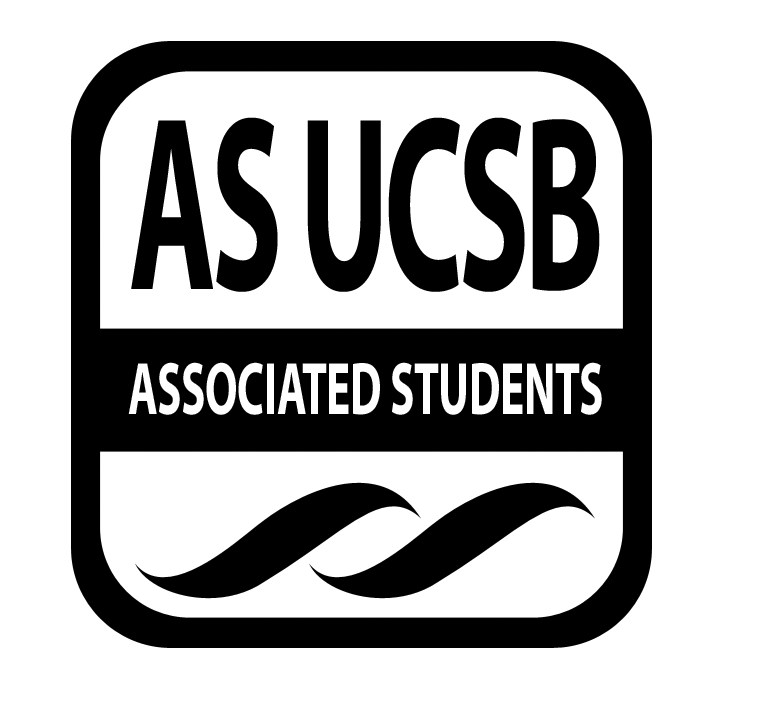 Isla Vista Tenants Union MinutesAssociated Students 5/20/22, 3:30 P.M.Zoom Conferencehttps://ucsb.zoom.us/j/83484019270 CALL TO ORDER by Riley Hull at 3:36 P.M.A. ATTENDANCERoll CallIce Breaker: What are you doing post-finals?Excused Absences		Gurleen Pabla, Full meeting		Maia Surendra, Full meetingMOTION/SECOND: Sydney/ZackMotion to bundle and excuse all absences. ACTION: ConsentProxiesMOTION/SECOND: Motion to accept ACTION: B. LAND ACKNOWLEDGEMENT“Before we begin, we would like to acknowledge the Chumash people, who are the traditional custodians of this land. We pay our respects to the Chumash elders, past, present, and future, who call this place, Anisq’oyo, the land that Isla Vista sits upon, their home. As an organization that seeks just treatment of all Isla Vistans, we acknowledge the many Indigenous peoples whose homes and lives were destroyed in the long chain of events which bring us to today. This acknowledgment, though brief and in no way complete, demonstrates a commitment by this organization and this group of individuals to stand up for and give voice to the Chumash Nation and the other indiginous peoples of the region.”C. PUBLIC FORUMMembers of the publicD.  REPORTSAdvisor & Staff ReportsRodney GouldSpring honoraria requests were due Friday at 11:59PMDon’t forget to complete your transition reports. Any questions about this? (Include soc media login info)Minutes need to include appointments of new 2022-2023 Board members. Names and positionsAS assembly happened this ThursdayAS Senate transition happened Wednesday on week 8If you have any last minute purchases, please submit asap as finance needs time to wrap up their accounting byt the end of the Fiscal YearAS Awards banquet and ceremony June 1, 2022 5pm. Have you made nominations yet? You can nominate individuals, groups, and projects who were amazing this year. Please recognize people for their contributions! It would be great if each member could make at least one nomination. Deadline for submissions is May 23 https://docs.google.com/forms/d/e/1FAIpQLScVLEvO8RSFlmRZn61p-4PKXL1DrK_KWRrj_IVKn1KGQkRGxw/viewform?vc=0&c=0&w=1&flr=0Please upload  your photo memories for the end of year slideshow that will be aired at the awards ceremony https://www.dropbox.com/request/08W0De7UN06kxhg4Sl8MRobin UnanderRon PerryRent increases capOne sent to SFMVDM and one sent to Coastal Ridge/The Hive asking them to roll back rents to the permissible amount.Pardall Center Staff RepresentativeWorking Group ReportsAdvocacy Working GroupMet on Monday to discuss the non-profitWill leave the contact info for Public Counsel with the next individual to tackle thisTalked about some issues with the non-profit, and seemed to iron some of it outEducation Working GroupWorkshop had 4 peopleOrganizing Working Group Not much to report on ! We were going to discuss the EAB event for this Saturday but we had to cancel it :(Executive Officer ReportsRiley Hull - ChairBuying the PCDaniel Sweeney, local rep for buying property, got back to me with stepsDrafting a letter to send to the owner of the PCFlyersReached out to Dr. Marsano about spanish translations but they said they couldn’t, directing me to someone elseWould be around $700-$800Gurleen - Vice ChairSydney - OutreachStill working on TA promo and Daily Nexus op-ed.Finished transition report- let me know if you have any questions, Helena!Also was exposed to COVID :/Zach - LegalHad a meeting with RobinHabitability ordinance could be morphed into something to present to a state assemblymember or senator?Talked about the Tenants Law FirmFinished my transition reportBut would like to meet with ToriAnn - FinanceMaking progress on uploading housing dataBeen pretty busy this week w/ other commitments so not many updatesChloe - MarketingNo new updatesfinished transition report and will reach out to KatherineJonathan R. - HRAlmost finished with my transition reportI still want to go over it with the next HR in person and encourage others to do the sameI invited next year board members to eat dinner after next week’s meetingI would encourage joining and getting to know next year’s board betterFinishing up previous boards and the Alumni pageWill start on our board soon and post it on the website with Jessy’s helpEND OF THE YEAR DINNERAs stated in the group chat, I have made a reservation for 10 at Jane’s at the Marketplace in Goleta (across Home depot and near Target) on Thursday the 26th at 630pmAdd 300 to new businessI have time this month, I can attempt to translate any documents needed to be translated if someone can double check it for meRiley Jacobs - CommunityGot the date set for the tenants right workshop for the permanent residents Ron couldn’t do May 31st so we are planning on June 7th at 7pm Need to motion to pass funds for an interpreter would be around 75$ an hour Helping IVCRC distribute care packages to the homeless communities (deodorant, hygiene products, food) I helped them by getting contact info for IVRPD, SGYC, IV Community Center, and Good Samaritan, Need to fill out a requisition form for duffl flyers. Finished my transition report Sean - SBCCSBCC is currently on break and SBCC ASG is still in the process of transitioning => not much to reportTransition report is ready to go, and I left my personal contact information in the report in case Tyler needs to reach out to.Jessy - TechWebsite Update:Uploaded security deposit lettersPlanning on pausing ASK IVTU feature for summer monthsNew project collab with SASA and EVPLAInstalling blue emergency posts in IVFinished transition reportMember ReportsMaia - EVPLA Hailey - SenatorRanna - SenatorInternsRobin KimFinished 2021-2025 housing data logging 2000-2005 done2016-2020 doneWas in contact with Jessie Long from UCSB CHO; was supposed to receive some more housing costs/info last Friday – received nothingFollowed up Monday (5/16) – no response E. ACCEPTANCE of AGENDAMOTION/SECOND: Zack/SydneyMotion to accept today’s agenda. ACTION: ConsentF. ACCEPTANCE of MINUTESMOTION/SECOND: Sydney/SeanMotion to approve the IVTU minutes from 5/13/22.ACTION: ConsentG. ACTION ITEMS  Old Business:  MOTION/SECOND: Motion toACTION:New Business:  MOTION/SECOND: Sean/Riley J.Motion to allocate $25.94 out of Operating (7000) as reimbursement to Riley Hull for candy used for Pardall Carnival tabling.ACTION: 7-0-1MOTION/SECOND: Jonny/JessyMotion to allocate $300 out of Operating (7000) to cover up to $30 per person for the IVTU 2021-22 End of Year Banquet.ACTION: 7-0-1MOTION/SECOND: Riley/SeanMotion to allocate up to $150 out of Operating (7000) to cover the cost of an interpreter for the IVYP presentation.ACTION: 8-0-0H. DISCUSSION ITEMS I. REMARKSWelcome new members!Have a great weekendJ. ADJOURNMENTMOTION/SECOND: Zack/RileyMotion to adjourn the meeting at 4:27ACTION: ConsentNameNote:NameNote:Riley HullPresentSean TranPresentGurleen PablaExcusedJessy GonzalezLate, PresentSydney EvansPresentMaia SurendraExcusedZack BrennerPresentHailey StankiewiczAbsentAnn WangPresentRanna ZahabiExcusedChloe Dinh-LuongPresentJonathan RobertsPresentRiley JacobsPresent